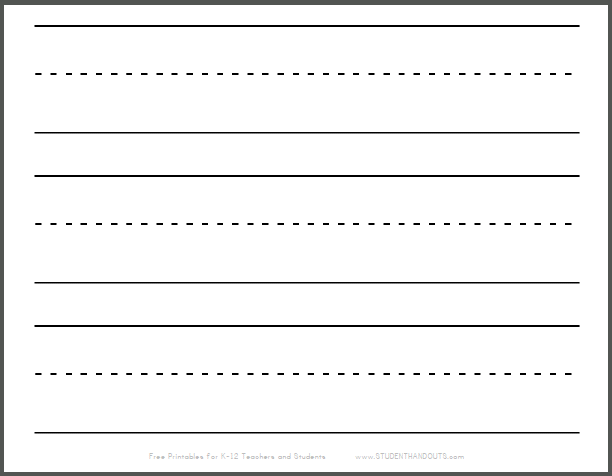 Name:  	4 - _____Hi! My name is                                   I`m from                                                ______________________	______________________	________________.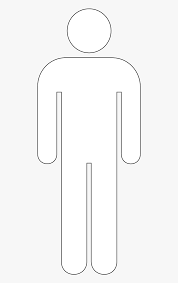 I like ___________________. 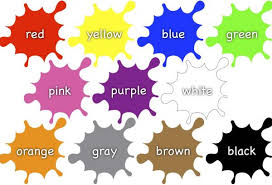                                                                      I have a_________________.